STŘEDNÍ PRŮMYSLOVÁ ŠKOLA STAVEBNÍMÁCHOVA 628, VALAŠSKÉ MEZIŘÍČÍ, 757 01OBOR: TECHNICKÁ ZAŘÍZENÍ BUDOVMECHANIKA 2. ročník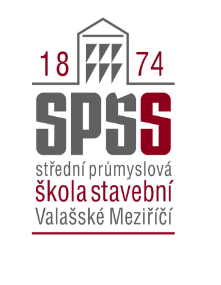    ŠKOLNÍ ROK					                  …………………………    2024/2025					                  Třída T2OBSAH UČIVA				          	1. ROČNÍKSTATIKAPRUŽNOST A PEVNOST2. ROČNÍKMECHANIKA TEKUTINHYDROMECHANIKAHYDROSTATIKAHYDRODYNAMIKATERMOMECHANIKATERMODYNAMIKA PLYNŮTERMODYNAMIKA PARTEPELNÉ OBĚHYPROUDĚNÍ PLYNŮ A PARPALIVA A SPALOVÁNÍMECHANIKA 2. ROČNÍKŠKOLNÍ ROK 2024/2025VYUČUJÍCÍ:  Ing. Petr PobořilÚVOD DO UČIVA						1. Opakování 1. ročníku2. Obsah učiva 2. ročník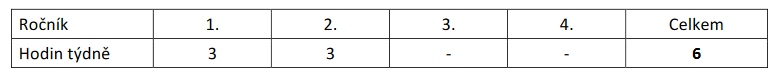 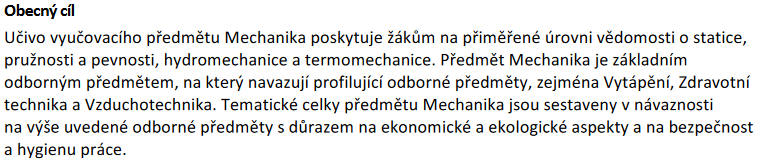 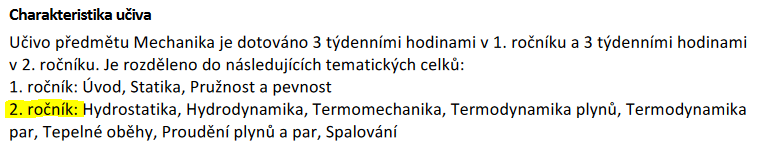 Požadavky na pomůcky:Sešit čtverečkovaný 5x5 mm, 60 listů, formát A4, označení 465.